NomenDiesAgora Academy Unit 3 Lesson 7The Ablative of Place From WhichPart I: Video Comprehension. Please illustrate the Ablative of Place Where and the Ablative of Place From Which in relation to the picture of a house in the space below. Make sure to label your picture appropriately!

Then, on the lines provided, please answer the questions about the Ablative of Place From Which.

                                       

1. Please explain the function of the Ablative of Place From Which. How is it different from the Ablative of Place Where?





2. What prepositions do you mainly use to express the Ablative of Place From Which? How do you know what forms of these prepositions to use in a particular sentence?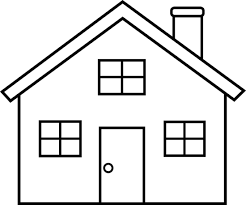 Part II: Translations! Please translate the first five sentences into English and the following five sentences into Latin. The sentences below include both Ablatives of Place Where and Ablatives of Place From Which. E villā ambulo.

In silvis lupi habitant.

Ab oppido navigatis.

Ex caelo volat.*

In agro agricola laborat.

We walk out of the forest.

You hurry away from the gate.

They fly* towards the sky.

The man stands in the water.

We sing and dance in the breeze.


*volo volare: to fly